CCNR-ZKR/ADN/WP.15/AC.2/2020/28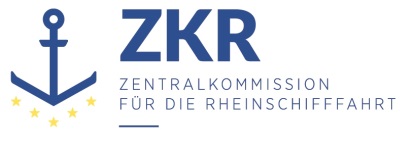 Allgemeine Verteilung29. Mai 2020Or. DEUTSCHGEMEINSAME EXPERTENTAGUNG FÜR DIE DEM ÜBEREINKOMMEN ÜBER DIE INTERNATIONALE BEFÖRDERUNG VON GEFÄHRLICHEN GÜTERN AUF BINNENWASSERSTRAẞEN (ADN) BEIGEFÜGTE VERORDNUNG (SICHERHEITSAUSSCHUSS)(37. Tagung, Genf, 24. - 28. August 2020)Punkt 4 b) zur vorläufigen TagesordnungVorschläge für Änderungen der dem ADN beigefügten Verordnung: Weitere Änderungsvorschläge		Absatz 9.3.3.12.8 ADNVorgelegt von Deutschland,Antrag1.	Deutschland schlägt dem Sicherheitsausschuss vor, die folgende Änderung in Absatz 9.3.3.12.8 ADN vorzunehmen.2.	Absatz 9.3.3.12.8 erhält folgende Fassung:„Absatz 9.3.3.12.6 gilt nicht für Typ N offen.“.Begründung3.	Bisher setzt Absatz 9.3.3.12.8 ADN für Tankschiffe des Typs N offen den Absatz 9.3.3.12.7 außer Kraft, der aber ausschließlich eine Vorschrift für Tankschiffe des Typs N offen enthält, die mit Wirkung vom 1. Januar 2019 neu aufgenommen wurde.4.	Es wird vermutet, dass in dem Antragsdokument CCNR-ZKR/ADN/WP.15/AC.2/2018/11 ein redaktioneller Fehler aufgetreten ist, in dem nicht auch die Streichung des Verweises auf Absatz 9.3.3.12.7 ADN beantragt wurde.***